Publicado en Tenerife (Canarias) el 17/05/2024 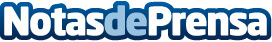 Repara tu Deuda Abogados cancela 37.000€ en Tenerife (Canarias) con la Ley de Segunda OportunidadLa exonerada perdió su empleo y emprendió un negocio de restauración que tuvo que cerrarDatos de contacto:David GuerreroResponsable de prensa655956735Nota de prensa publicada en: https://www.notasdeprensa.es/repara-tu-deuda-abogados-cancela-37-000-en_3 Categorias: Nacional Derecho Finanzas Canarias http://www.notasdeprensa.es